Indstilling til hædring af sportsmestre
Mesterskaber for 2023-2024Indstillingsskemaet sendes på mail til fritid@morsoe.dk Skemaet kan indsendes løbende og skal være modtaget senest den 17. januar 2025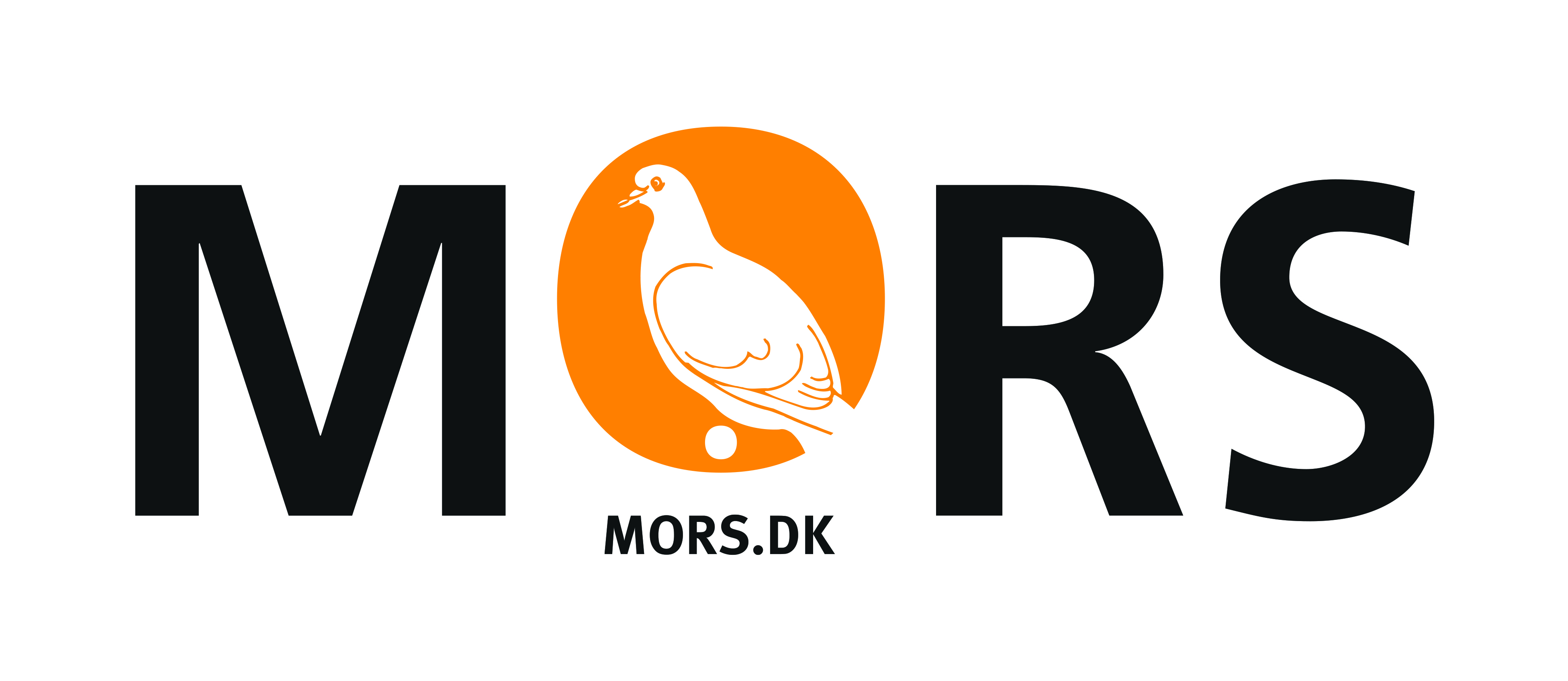 Idrætsforeningens navn:Mesterskab (række, forbund) eller landshold, årstal:Sportsgren:Navn, adresse, mail, telefonnr. på person(er) eller holddeltagere:Navn:Adresse:Mail:Telefonnr.:
Navn, mail, telefonnr. på træner/holdleder:Navn:Mail:Telefonnr.:
Indsendt af (navn, mail, telefonnr.):Navn:Mail:Telefonnr.:
Kort beskrivelse af person(er) / holdet og selve begivenheden, hvor mesterskabet blev vundet:Billeder og video:Har I billeder og video fra mesterskabet: __ JA __ NEJ (sæt kryds)
Billeder og video i højest mulige opløsning sendes på fritid@morsoe.dk eller uploades via dette link - Det vil blive brugt til Frivilligfesten 2025, hvor sportsmestrene hædres. 